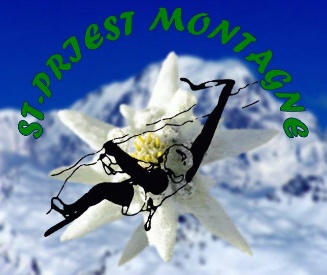 BULLETIN DE PRE-INSCRIPTION 2019/2020                                                                               SAINT-PRIEST MONTAGNESiège social 23 bd des ROSES69800 SAINT-PRIESTEmail : spmontagne@gmail.comLa fiche de pré-inscription doit être accompagnée d’un chèque (qui sera encaissé en septembre) et d’un certificat médical.Nouvelle adhésion :   …….			Renouvellement :   ……NOM : …………………………………………………….	Prénom : ………………………………………………………….Date de naissance : ………………………………..	Sexe : ……………………………………………………………….Adresse : ………………………………………………………………………………………………………………………………….Code postal : …………………………………………..	Ville : ……………………………………………………………….Tél : ………………………………………………………..	Email : ……………………………………………………………..LOISIR : ………………………………………………….. 	COMPETITION : ……………………………………......... .COTISATION ANNUELLE : 	215€  ASSURANCE FFME COMPRISE 260€ Pour les COMPETIEURS et LYON 2 (En autonomie)DEGRESSIVE pour le 2ème et 3ème adhérent d’une même famille : 205€ et 190€